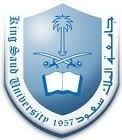 التطبيق والمثال في مواد العلوم الشرعيةمثال:الدرس : هدي النبي صلى الله عليه و سلم مع ذوي رحمه .الصف : السادس الابتدائي – الفصل الأول .الهدف : أن يتعرف الطالب على هدي النبي صلى الله عليه و سلم مع ذوي رحمه .بعد الانتهاء من الدرس يقوم المعلم بطرح الأسئلة على الطلاب على أن تشتمل على الأنواع الأربعة  .يوضح المعلم للطلاب أنواع الأسئلة الأربعة و يخبرهم بأنه سيطلب منهم لاحقاً التدرب على صياغة الأسئلة .نموذج : اسم الطالب: مرادي الشكرهـ                             مالمواد مدى ملاءمتهامدى ملاءمتهامدى ملاءمتهاالملاحظةمالمواد ملائمغيرملائمغيرملائمالملاحظة1التلاوة2الحفظ3التفسير 4التوحيد5الحديث6الفقه7السيرةالسؤال النوعمثال إنها هنا مباشرةما المراد بذوي الرحم ؟فكر و ابحث غير مباشرة أذكر نموذج من محبة الرسول صلى الله عليه و سلم لرحمه و الثناء عليهم ؟ أنت والمؤلف متضمنة خلفية القارئ والنص عدد وسائل أخرى لصلة الرحم غير التي وردت في الكتاب ؟اقترح عنوان آخر للدرس ؟من عندك أنت متضمنة خلفية القارئ ما رأيك بمن لا يصل رحمه ؟ 